Государственное казённое общеобразовательное учреждение Ленинградской области «Сланцевская школа – интернат, реализующая адаптированные образовательные программы»(ГКОУ ЛО «Сланцевская  школа – интернат»)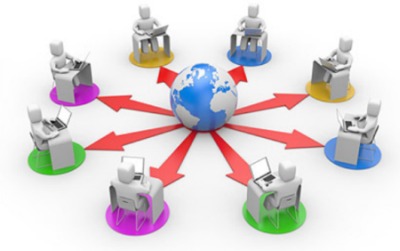 Выступление на совещании МО 5-6 кл.«Коррекционная работа с обучающимися как важный аспект психологической поддержки ребенка в системе личностно- ориентированного образовательного процесса»Подготовила: Масленникова Л.А., воспитатель, высшая квалификационная категория2019 г.ТЕМА: «Коррекционная работа с обучающимися как важный аспект психологической поддержки ребенка в системе личностно- ориентированного образовательного процесса»Слайд 1 Личностно-ориентированный образовательный процесс – это целостная система, состоящая из логически последовательных структурных связей в учебном процессе. 
Эти связи складываются последовательно, они дополняют друг друга, осуществляются в процессе овладения знаниями, умениями и навыками. Ключевыми словами личностно-ориентированного процесса образования являются – развитие, личность, индивидуальность, свобода, самостоятельность, творчество. Особую роль в этой системе играет коррекционная работа всего педагогического коллектива.Коррекционная деятельность охватывает всю совокупность мер педагогического воздействия на личность ребенка с недостатками развития и отклонениями в поведении. Она направлена на изменение познавательных возможностей ребенка, его эмоционально-волевой сферы, на улучшение индивидуальных личностных качеств (ответственности, дисциплинированности, собранности, организованности, на развитие его интересов и склонностей, трудовых, художественно-эстетических и иных способностей)Слайд № 2.  Для успешности коррекционной работы и повышения качества знаний обучающихся необходимо соблюдать следующие принципы:принцип развития динамичности – построение обучения таким образом, чтобы оно осуществлялось на достаточно высоком уровне подачи учебной информации, с определенным уровнем трудности, проблемности. Обучающиеся, преодолевая такие трудности, решая проблемную ситуацию в учебной ситуации, раскрывают свои возможности и способности.принцип продуктивной обработки информации – педагог так организовывает обучение, чтобы у обучающихся развивался так называемый механизм самостоятельного поиска, выбора и принятия решения, таким образом, формируются не только знания, но и навыки.принцип развития и коррекции высших психических функций, предполагает организацию обучения таким образом, чтобы в ходе каждого занятия упражнялись и развивались различные психические процессы обучающихся: мышление, внимание, память и речь.принцип мотивации к учению — задания для самостоятельной работы должны быть творческими, проблемными.Слайд № 3.Важно, чтобы коррекционное обучение достигало следующих целей: образовательной, коррекционной, воспитательной. Образовательная цель определяет, чему педагог учит на данном уроке.Коррекционная цель помогает решить, какими методами на данном уроке корригировать психические процессы личности обучающихся. Воспитательная цель позволяет выстраивать линию позитивного психологического и социального влияния на личность обучаемых. Все эти три цели обучения осуществляться должны одновременно.Задача специальной коррекционной работы состоит в том, чтобы помочь детям с задержкой психического развития овладеть разнообразными знаниями об окружающем мире, развивать у них наблюдательность и опыт практического обучения, формировать умение самостоятельно добывать знания и пользоваться ими.  Общим правилом проведения любой коррекционно-развивающей работы является доброжелательность атмосферы, в которой она проводится. Ее эффективность прямо зависит от того, удалось ли взрослому создать положительную эмоциональную обстановку, что особенно важно на начальных этапах работы.Для создания у детей положительного отношения к познавательной деятельности, направленной, в частности, на развитие мыслительных процессов, рекомендуется применять «стратегию формирования успеха». Замечательный педагог В. А. Сухомлинский считал, что положительные эмоции, связанные с переживанием успеха, — это основа веры ребенка в себя. По его мнению, успех в работе должен быть для школьника не концом работы, а ее началом. Ребенку надо сразу дать почувствовать вкус успеха, а потом он придет реально. Многочисленные исследования показали, что развивать познавательную сферу ребенка при его безразличном или отрицательном отношении к работе невозможно. Необходимо личностно включать ребенка в эти занятия, а этого можно добиться, если так организовать работу, чтобы у него была большая вероятность успеха.Психологи отмечают, что одним из важнейших условий, способствующих благоприятному течению познавательной деятельности, является оказываемая ребенку постоянная психологическая поддержка. При этом не надо путать ее с похвалой и наградой. Похвала может быть для ребенка поддержкой, а может и не быть. Хвалят обычно за хорошо сделанную работу, поддержку же оказывают и тогда, когда она выполнена недостаточно хорошо или даже плохо. Психологическая поддержка в отличие от похвалы оказывается при любой попытке что-то сделать или при незначительном прогрессе.Занятия следует организовывать в виде свободного общения, включать в них игровые моменты, следить за тем, чтобы реакции детей на ошибки отвечающих не были обидными, резкими. Во время занятий вовсе не обязательно требовать, чтобы никто ни с кем не переговаривался: пусть спрашивают, пусть советуются, делятся своими соображениями. Некоторым детям необходима помощь, подсказка, подтверждение, что они правильно думают, и если они за этим обращаются к своим соседям, не следует делать им замечание. Как уже отмечалось, источником развития может быть не только совместная деятельность ребенка и взрослого, но и совместная деятельность нескольких детей. Ситуации, в которых возникает сотрудничество, взаимопомощь, соревнование ровесников, одноклассников, друзей облегчает усвоение новых мыслительных операций и форм, повышает мотивацию к занятиям, активизирует учащихся.Педагог  сам может выступить инициатором, организатором таких ситуаций. Например, он может перед началом занятий сказать: «Если у кого-то из вас возникнут сложности или сомнения в правильности своих рассуждений, вы можете обратиться за помощью к своим товарищам или ко мне». При этом надо следить за тем, чтобы помощь заключалась не в подсказке готового ответа, а в объяснении, в наводящих вопросах, в совместных проговариваниях процесса решения вслух, чтобы было ясно, как нужно рассуждать, действовать. Очень важно добиваться того, чтобы коррекционно-развивающие упражнения выполнялись ребенком абсолютно сознательно, с полным пониманием не только целей работы, но и всего ее процесса.Начало коррекционно-развивающей работы всегда предваряется ознакомительной беседой с учащимися (классом, группой или одним учеником), в которой им сообщаются в самом общем виде цели проводимых занятий. При этом взрослый старается вызвать интерес к предстоящей работе. Примерное содержание беседы может быть таким: «Сегодня мы с вами начнем цикл занятий, необычных для школы. Скорее всего, вам не встречались задания, похожие на те, которые я вам предложу. Успех в их выполнении зависит не от того, как вы учитесь в школе, не от ваших оценок по учебным предметам, а от того, насколько вы наблюдательны, сообразительны, как вы умеете рассуждать, подмечать общее в разных вещах и различное в сходных. Эти качества часто бывают необходимы человеку в повседневной жизни. Этим качествам я вас и буду обучать на наших занятиях. Единственное условие, которое вы должны соблюдать, — быть максимально собранными, внимательными к моим объяснениям и при первых признаках непонимания сообщать мне, чтобы мы вместе преодолели наметившиеся трудности».В процессе работы допустимы любые вопросы со стороны учащихся и дополнительные пояснения со стороны учителя. Если ученики говорят, что им «ничего не понятно», нужно их успокоить, разобрать еще раз конкретные примеры и заверить, что в ходе работы многое из непонятного само собой прояснится.По типу предлагаемые задания могут быть разделены на дидактические и игровые. Психолог, учитель, воспитатель могут творчески подойти к предлагаемым упражнениям и сами пополнить их число новыми заданиями по аналогии с имеющимися. Желательно при этом использовать понятия, которые должны быть известны школьнику из курса обучения.Настроение детей, их психологическое состояние в конкретные моменты могут стать причиной варьирования методов, приемов и структуры занятий.Взрослому следует избегать излишней универсализации метода работы, без учета индивидуальных особенностей учеников. И самое главное — при работе в группе не допускать большого разрыва в темпе продвижения учащихся, который может отразиться как на формировании мыслительных навыков, так и на интересе к таким занятиям.Коррекционно-развивающие упражнения расположены в порядке возрастающей сложности, и в ряде случаев они логически связаны друг с другом, так как последующий мыслительный прием строится с опорой на предыдущий. Таким образом, существует строго определенная последовательность их введения. Начинать работу с любого типа заданий нельзя, предлагать их необходимо именно в том порядке, который приведен авторами. Кроме того, не рекомендуется задания, предназначенные к применению с III класса, предлагать второклассникам, особенно если они еще не прошли свой первый коррекционно-развивающий этап. Однако задания, рассчитанные на II—III классы, можно предлагать, если это необходимо, более старшим ученикам.Формы работы определяются целями занятий, для которых характерно сочетание как традиционных приемов и методов, так и инновационных технологий. В обучении ребенка  используются как общие для массовой и специальной (коррекционной) школы VIII вида, так и специфические методы и приемы, облегчающие усвоение программного материала. Например, сложные понятия изучаются путем расчленения их на составляющие и изучения каждой составляющей в отдельности – методом маленьких порций. Сложные действия разбиваются на отдельные операции, и обучение проводится пооперационно.Занятия строятся на основе принципов интегрирования (включение элементов музо-, изо-, песко-, кукло-, танцевально-двигательной терапии).К инновационным приёмам относятся следующие виды работ на занятии:- включение ребенка в процесс взаимодействия с педагогом, группой детей или сверстником с использованием метода «аттракции» (называние по имени, активное включение в процесс рассматривания себя в зеркале, телесный контакт с ребенком с целью расслабления, успокоение, вселение уверенности и т.д.);- рисование под музыку, используя различные методики рисования – ладошкой, пальчиком, губкой, тампоном и т.д. (изотерапия);- игры с песком (пескотерапия);- игры с куклами (куклотерапия) и т.д.К традиционным приемам относятся следующие виды работ на занятии:- занятие должно включать как познавательный материал, так и различные релаксационные упражнения, которые способствуют развитию у детей коммуникативных умений, обогащают эмоциональный опыт, формируют личностное развитие.- включение в структуру занятий заданий, способствующих развитию поисковых действий.- изложение материала на занятии должно быть вариативным по своей структуре. В одних случаях предъявляется готовая информация в форме практического объяснения, сопровождающегося показом, демонстрацией определенных действий с простой речевой инструкцией.- В других случаях используется частичная инструкция, регламентирующая частичное выполнение действия, задания с последующими усложнениями. Используются варианты сопряженных и полисопряженных действий с педагогомДаже элементарные новые навыки вырабатываются у таких детей крайне медленно. Для их закрепления требуются многократные указания и упражнения. Работа с детьми с задержкой психического развития требует не только особых методов, но и большого такта со стороны педагога. Педагог, используя поощрения в своей  работе, тем самым изменяет самооценку ребенка, укрепляет в нем веру в свои силы. Слайд 4   Функции, которые выполняет взрослый при проведении коррекционно-развивающей работы, сводятся к следующим: а) объяснять;б) помогать; в) контролировать;г) стимулировать активную умственную деятельность ребенка.Психолого-педагогическая коррекция на протяжении всего ее срока должна быть систематической, комплексной, индивидуализированной. При этом важно учитывать неравномерность проявлений познавательной активности школьника и опираться на те виды психической деятельности, в которых легче всего вызывается эта активность, постепенно распространяя ее на другие виды деятельности. Необходимо искать виды заданий, максимально возбуждающие активность ребенка, пробуждающие у него потребность в познавательной деятельности. Желательно предлагать задания, требующие для их выполнения разнообразной деятельности.